Odsjek za romanistiku i Odsjek za talijanistiku Filozofskog fakulteta Sveučilišta u Zagrebu raspisuju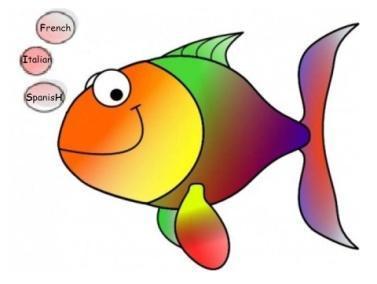 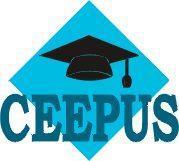 NATJEČAJZA STUDENTSKU AKADEMSKU MOBILNOSTunutar MREŽE FISH CEEPUS      (French, Italian, SpanisH - Romance Languages and Cultures) za LJETNI SEMESTAR ak. god. 2017./2018.Kandidati se mogu natjecati na sljedeće vrste mobilnosti:semestralnu mobilnost (student mobility)Graz: Karl-Franzens-Universität Graz, Institut für Romanistik -  2 mjesta (3 mjeseca)istraživačku mobilnost (short-term mobility)Graz: Karl-Franzens-Universität Graz, Institut für Romanistik - 1 mjesto (1 mjesec)Brno: Masarykova univerzita, Filozofická fakulta, Ústav románských jazyků a literatur -  2 mjesta (1 mjesec)Osim navedenih stipendija, kandidati se mogu prijaviti i na LISTU ČEKANJA za:a)  semestralnu mobilnost (3 mjeseca) na partnerskim sveučilištima u Budimpešti i Krakovu, kao i za                                                                                                                b)  istraživačke stipendije (1 mjesec) na partnerskim sveučilištima u Ljubljani, Budimpešti, Krakovu i Bratislavi. Kandidati se mogu prijaviti za mobilnost na maksimalno 2 sveučilišta (uključujući i sveučilišta sa liste čekanja). U molbama trebaju navesti nazive sveučilišta navedenih u natječaju (preferencijalni izbor).Uvjeti:Za mobilnost pod a)  natjecati se mogu studenti francuskog, španjolskog ili talijanskog jezika i književnosti preddiplomskog (2. god. ili više) ili diplomskog studija ili doktorandi srodnih poslijediplomskih studija.Za mobilnost pod b) natjecati se mogu studenti francuskog, španjolskog ili talijanskog jezika i književnosti preddiplomskog ili diplomskog studija ili doktorandi srodnih poslijediplomskih studija kojima je odobrena tema završnog ili diplomskog rada ili koji su obranili sinopsis doktorske disertacije.Novčani iznos stipendije:Za mobilnost pod a) i b):  novčani iznosi stipendija variraju ovisno o državi, ali moraju biti dostatni za troškove mobilnosti.Više informacija na http://www.mobilnost.hr/index.php?id=926 i  http://www.ceepus.info/. Putne troškove za sve vrste mobilnosti snosi kandidat uz mogućnost naknadnog povrata putnih troškova od Hrvatskog ureda za CEEPUS. Više informacija na http://www.mobilnost.hr/index.php?id=926 i  http://www.ceepus.info/. Rokovi:Natječaj je otvoren do 20. 10. 2017. u ponoć. Prijavni obrazac sa svim prilozima potrebno je dostaviti i osobno ili poštom u tajništvo Odsjeka za romanistiku ili Odsjeka za talijanistiku i u elektroničkom obliku na mail koordinatora (ovisno o jeziku studija kandidata) uz naznaku za Natječaj mreže FISH CEEPUS. Nepravodobne i/ili nepotpune prijave neće se razmatrati. Studenti koji studiraju dva jezika iz mreže prijavljuju se samo jednom koordinatoru. Moguće je prijaviti se za najviše 2 stipendije. Za dodatne informacije u svezi Natječaja kandidati se mogu obratiti koordinatoricama mreže FISH CEEPUS:za francuski jezik i književnost: Maja Zorica Vukušić, mzorica@ffzg.hr (F-309), za španjolski jezik i književnost: Ana Gabrijela Blažević, agblazev@ffzg.hr (F-310),za talijanski jezik i književnost: Dubravka Dubravec Labaš, ddlabas@ffzg.hr (F-330).     MREŽA FISH CEEPUS  - PRIJAVNI OBRAZAC Studentska mobilnostza ljetni semestar ak. god. 2017./2018.Ime i prezime: _______________________________________________________________Datum i mjesto rođenja: _______________________________________________________E-mail: ________________________________Telefon/Mobitel: _______________________Studijske grupe: ______________________________________________________________Matični broj studenta: ________________________________Razina i godina studija: 						Godina prvog upisa: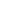         	preddiplomski            - ______ godina			______________   	diplomski 	         - ______ godina			______________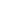         	poslijediplomski         -  ______ godina			______________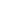 Mobilnost za koju se prijavljuje: a) Semestralna mobilnost (student mobility):1. ____________________________________________2. ____________________________________________ b) Istraživačka mobilnost (short-term mobility)1. ____________________________________________2. ____________________________________________ Svojim vlastoručnim potpisom potvrđujem da sam upoznat s Pravilnikom o međunarodnoj mobilnosti Sveučilišta u Zagrebu (http://www.ffzg.unizg.hr/?p=16)  te s pravima i obvezama stipendista CEEPUS programa (http://www.mobilnost.hr/index.php?id=584). _________________________    [Vlastoručni potpis]Prilozi:životopis na hrvatskom jeziku (s navedenim poznavanjem stranih jezika)potvrda o upisanom semestru studija (svrha: za Natječaj mreže FISH CEEPUS)ovjereni prijepis ocjena s izračunatim prosjekom i brojem ostvarenih ECTS-a (za studente diplomskog studija, prijepis ocjena preddiplomskog i diplomskog studija) motivacijsko pismo na francuskom, španjolskom ili talijanskom jezikua)  za semestralnu mobilnost: okvirni prijedlog kolegija koje bi kandidat slušao (u dogovoru s ECTS koordinatorom Odsjeka)      b) za istraživačku mobilnost: preporuka mentora